Job title: Fingerprint Officer	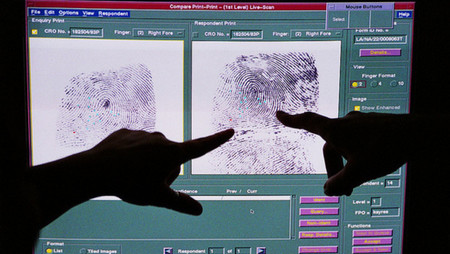 Job title: Fingerprint OfficerFingerprint officers check and compare fingerprints taken from crime scenes.Entry requirements: University:You could give yourself an advantage by doing a relevant degree in:forensic sciencecriminologyapplied sciencechemistrybiologyEntry requirementsYou'll usually need:2 to 3 A levels for a degreeDirect Application: Each police service sets its own entry requirements, but to start as a trainee fingerprint officer you'll find it useful to have:5 GCSEs at grades 9 to 4 (A* to C) including maths, English and a science subjectA levels or equivalent qualificationsexperience of working in the police, analytical work or work involving attention to detailPolice services will carry out checks into your background and employment history. This might also include checking on your close family members. Skills required: You'll need:to be thorough and pay attention to detail patience and the ability to remain calm in stressful situations the ability to accept criticism and work well under pressure knowledge of public safety and security customer service skills to be flexible and open to change the ability to work on your own legal knowledge including court procedures and government regulations to be able to carry out basic tasks on a computer or hand-held deviceWhat you'll do: Your day-to-day duties might include:comparing crime scene prints with those of suspectsscanning police fingerprint forms into the National Automated Fingerprint Identification System comparing fingerprints against the National Fingerprint Database to produce a list of likely matchesanalysing prints and marks to uncover links between crime sceneseliminating prints found at the scene of people not under suspicionclassifying records and maintaining fingerprint databasespreparing evidence statements and presenting evidence in courtattending crime scenes to offer specialist advicegetting fingerprint samples from the deceased at the morgueWhat you’ll earn: £16,000 Starter to £35,000 ExperiencedWorking hours, patterns and environment:42-44 hours per weekevenings / weekends / bank holidays on a rotaYou could work in a laboratory.Your working environment may be emotionally demanding.Career path and progression:With experience you could become a scenes of crime officer (SOCO).

With further training you could move into forensic science or become a criminal intelligence officer.